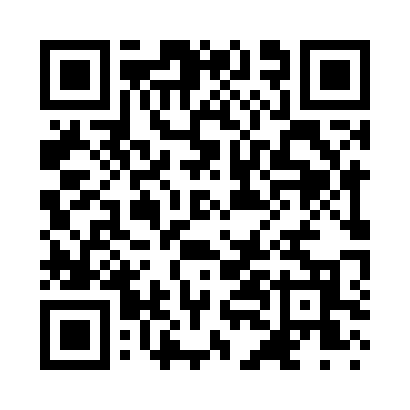 Prayer times for Camp Snipatuit, Massachusetts, USAMon 1 Jul 2024 - Wed 31 Jul 2024High Latitude Method: Angle Based RulePrayer Calculation Method: Islamic Society of North AmericaAsar Calculation Method: ShafiPrayer times provided by https://www.salahtimes.comDateDayFajrSunriseDhuhrAsrMaghribIsha1Mon3:315:1312:484:508:2210:042Tue3:315:1312:484:508:2210:043Wed3:325:1412:484:508:2210:034Thu3:335:1512:484:508:2110:035Fri3:345:1512:484:508:2110:026Sat3:355:1612:484:508:2110:027Sun3:365:1612:494:508:2010:018Mon3:375:1712:494:508:2010:009Tue3:385:1812:494:508:2010:0010Wed3:395:1912:494:508:199:5911Thu3:405:1912:494:508:199:5812Fri3:415:2012:494:508:189:5713Sat3:425:2112:494:508:189:5614Sun3:435:2212:494:508:179:5515Mon3:445:2212:504:508:169:5416Tue3:465:2312:504:508:169:5317Wed3:475:2412:504:508:159:5218Thu3:485:2512:504:508:149:5119Fri3:495:2612:504:498:139:5020Sat3:515:2712:504:498:139:4921Sun3:525:2812:504:498:129:4722Mon3:535:2912:504:498:119:4623Tue3:555:2912:504:498:109:4524Wed3:565:3012:504:488:099:4325Thu3:575:3112:504:488:089:4226Fri3:595:3212:504:488:079:4127Sat4:005:3312:504:488:069:3928Sun4:015:3412:504:478:059:3829Mon4:035:3512:504:478:049:3630Tue4:045:3612:504:478:039:3531Wed4:065:3712:504:468:029:33